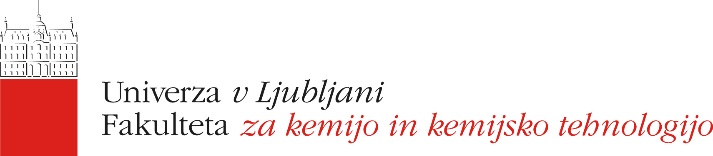 PRIJAVA OBRATOVANJA DELOVNE OPREME / IZVAJANJA EKSPERIMENTA 
S POVEČANIM TVEGANJEM IZVEN DELOVNEGA ČASANavodilo za izpolnjevanje obrazcaPRIJAVA OBRATOVANJA DELOVNE O PREME / IZVAJANJA EKSPERIMENTA S POVEČANIM TVEGANJEM IZVEN DELOVNEGA ČASANamen prijave je zagotavljanje ustreznega posredovanja v primeru izrednega dogodka in pomoč službi za vzdrževanje, ki skrbi za delovanje stavbe ter omogoča nemoteno delovanje opreme.Delovanje zgradbe se vodi preko centralnega nadzornega sistema (v nadaljevanju: CNS) po vnaprej predvidenem režimu in urniku obratovanja. Izven delovnega časa se lahko spremenijo pogoji obratovanja ali pa se izvajajo vzdrževalna dela. Vodja službe vzdrževanja mora imeti pregled nad delovanjem opreme, da lahko posamezne parametre prilagaja in spreminja glede na zahteve uporabnika ob hkratnem upoštevanju energetske učinkovitosti zgradbe. V skladu z laboratorijskim redom je obratovalni čas laboratorijev od ponedeljka do petka od  7.00 – 20.00 ure in v soboto od 8.00 do 12.00 ure.V primeru izrednih dogodkov, ko se sproži npr. požarni alarm ali alarm za tehnični plin, CNS avtomatsko vodi upravljanje zgradbe po vnaprej določnem protokolu. Sistem v posameznih primerih povzroči prekinitev prezračevanja prostorov, lahko se zaprejo dovodi tehničnih plinov v več prostorih, v lameli ali v celotnem objektu idr. V takem primeru moramo vedeti, kakšne nevarnosti ali okvare lahko predstavlja prekinitev posameznih energentov ali napeljave.Prijavo obratovanja delovne opreme / izvajanja eksperimenta s povečanim tveganjem izven delovnega časa (v nadaljevanju: prijava) je treba izpolniti, kadar oprema mora obratovati ali je nujno izvajati eksperiment neprekinjeno tudi izven obratovalnega časa laboratorijev. Prijava ni potrebna za opremo, ki:skrbi za nemoteno delovanje objekta in jo je mogoče kontrolirati ter upravljati preko CNS;obratuje neprekinjeno (hladilniki, zamrzovalniki);ne povzroča nobene nevarnosti v primeru izrednega dogodka ali če oprema obratuje brez nadzora.V prijavi morajo biti izpolnjene vse relevantne rubrike. Izpolnjeno prijavo je treba poslati vodji službe vzdrževanja na elektronski naslov vzdrzevanje.stavbe@fkkt.uni-lj.si. Začasne prijave morajo biti poslane najkasneje do 14. ure datuma začetka prijave. V primeru morebitnih nejasnosti se obrnite na Dominiko Slabajna (dominika.slabajna@fkkt.uni-lj.si, int. 8412).Št. prostora:Trajanje prijave:  stalno začasno – datum začetka: ____________________________                                                        datum konca:    ____________________________Trajanje prijave:  stalno začasno – datum začetka: ____________________________                                                        datum konca:    ____________________________Trajanje prijave:  stalno začasno – datum začetka: ____________________________                                                        datum konca:    ____________________________Navedba delovne opreme ali kratek opis postopka:Navedba delovne opreme ali kratek opis postopka:Navedba delovne opreme ali kratek opis postopka:Navedba delovne opreme ali kratek opis postopka:Vrsta nevarnosti:Uporaba nevarnih kemikalij - navesti seznam s količinami:Uporaba nevarnih kemikalij - navesti seznam s količinami:Uporaba energenta/napeljave:digestorijodsesovalna napaelektrikazemeljski plinvodadeionizirana vodateh. plini:______________stisnjen zrakdrugo:_____________Specifične nevarnosti ob izrednem dogodku:Specifične nevarnosti ob izrednem dogodku:Specifične nevarnosti ob izrednem dogodku:Specifične nevarnosti ob izrednem dogodku:V primeru izrednega dogodka je dovoljen izklop vseh zgoraj označenih energentov/napeljave:dane, vklopljen mora ostati: ________________________. Obvezna je navedba osebe in tel. št., dosegljive 24 h:       _____________________________________________________________________________________V primeru izrednega dogodka je dovoljen izklop vseh zgoraj označenih energentov/napeljave:dane, vklopljen mora ostati: ________________________. Obvezna je navedba osebe in tel. št., dosegljive 24 h:       _____________________________________________________________________________________V primeru izrednega dogodka je dovoljen izklop vseh zgoraj označenih energentov/napeljave:dane, vklopljen mora ostati: ________________________. Obvezna je navedba osebe in tel. št., dosegljive 24 h:       _____________________________________________________________________________________V primeru izrednega dogodka je dovoljen izklop vseh zgoraj označenih energentov/napeljave:dane, vklopljen mora ostati: ________________________. Obvezna je navedba osebe in tel. št., dosegljive 24 h:       _____________________________________________________________________________________Morebitni specifični postopki ob izrednem dogodku:Morebitni specifični postopki ob izrednem dogodku:Morebitni specifični postopki ob izrednem dogodku:Morebitni specifični postopki ob izrednem dogodku:Prijavo izpolnil (ime in priimek):Prijavo izpolnil (ime in priimek):Datum in podpis:Datum in podpis:Prijavo pregledal vodja laboratorija (ime in priimek):Prijavo pregledal vodja laboratorija (ime in priimek):Datum in podpis:Datum in podpis:Prijavo odobril predstojnik katedre (ime in priimek):Prijavo odobril predstojnik katedre (ime in priimek):Datum in podpis:Datum in podpis: